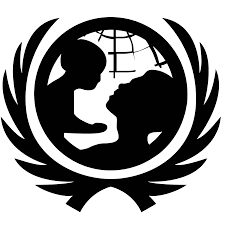 United Nations Children FundIssue: Implementing rights for equality of education for all children and preventing child labour occurrenceSubmitted by: The Bolivarian Republic of Venezuela Co-submitters: The Kingdom of Saudi Arabia, The Kingdom of Norway,  The Republic of Turkey, The Federative Republic of Brazil, People’s Republic of Bangladesh, The Republic of YemenSignatories: Federal Republic of Somalia, , Ukraine, The United Nations Children Found         Defining equality of education as the subject of substantial disagreement such as, but not limited to differences in educational outcomes,        Recognizing the issue of child labour and the inequality of education along with the negative impact on the children’s health and/or development,        Underlining that the countries enrolled in developing areas are not entirely capable of combating these issues by their own,        Reaffirming the importance of The Sustainable Development Goals as a means to eliminate all forms of child labour and obtaining equality of education,       Expecting all member states to take action and, in cooperation, finding a diplomatic solution for these issues,       Condemning all violations against the Children’s Rights, Encourages the strengthening of legislative and policy frameworks in order to take action against child labour in economic activity by:Promoting ratification of international legal standards concerning child labour;Establishing national legal architecture on based on the national legal standards concerning child labour;Creating strengthening systems of monitoring and enforcing child labour laws;Increasing the minimum age for admission to employment:Adjustment of the working hours to the working age;Promoting the performance of the child’s labour only in after-school hoursConducting child labour inspections in formal and informal business sectors;Extending the national legal architecture to other fundamental labour rights, including: Freedom of association;The right to collective bargaining, The right of not being forced into labour;Expresses the need of social protection systems, including social protection floors in order to reduce child labour occurrence by supporting following measures:Introducing or expanding unconditional cash transfer schemes to:help ease budget constraints and supplement incomes of poor households vulnerable to child labour;help alleviate current income poverty (through cash benefits) Extending unemployment protection, in order to secure the income needs of households affected by loss of work, or underpayment;  Introducing micro-credit and micro-insurance schemes for vulnerable families to: facilitate the access to the financial market;enable them to hedge against part of the risks they face such as but not limited to child labour;Ensuring income security in old age through pension schemes to help provide income security in multi-generational households;Promotes to provide decent work opportunities for adults and youth of legal working age by:Developing systems for providing youth remove from hazardous work and worst forms of child labour with support services and second chances for, but not limited to:EducationLegislating active labour market interventions targeting young people, includingTraining and skill development; Public work;Job search support; Employment subsidies ;Entrepreneurship opportunities;Protecting young people at work by guaranteeing the strict obedience of the young employees’ rights such as but not limited to:Freedom of organization;Reception of equal treatment;Protection from abuse and exposure to hazards; Supports raising awareness of child labour in ways such as, but not limited to:Media, including:Television;Radio channels;Social Media sites;Creation of workshops;Youth programmes;Determination of national hazardous work list;Urges all member states to provide support (if needed) for victims of child labour, including:Financial aid;Medical aid;Psychogenic aid;Condemns modern mass-consumerism by:Raising awareness of consume origins such as, but not limited to:Fast fashionAmplifying sensibilisation of citizens concerning the conditions of children in forced employment;Acknowledges the fact that prevalence of child labour could be eliminated with programmes based on Education for All, including:Ensuring coherence between laws governing the minimum age for work and those dealing with the age range for compulsory schooling;Integrating information on child labour :within school curricula;teacher training;information programmes for families vulnerable to child labour;Supporting  “bridge schools” or intensive transitional education programmes to help former working children catch up the years they missed out on by not attending school at the appropriate age;Supporting after-school programmes to:Enhance the educational and recreational opportunities for children;Reduce the time available for work;Facilitating close collaboration between non-formal education providers and the local school system to help smooth the (re)integration process of children employed in forced labour;Mobilizing other organizations around the interrelated issues of the elimination of child labour and the achievement of Education for All; Promotes to support action programmes and schemes that seek to remove barriers to education for children, by proposing following measures:Preventing children of dropping out of school due to financial or social reasons by:Supporting inclusive education strategies;Guaranteeing quality education;Establishing programmes that provide non-formal education for high-risk groups or minorities, including:Street children;Children exploited in prostitution or pornography;Indigenous children;Strengthening  national policies and the promotion of compulsory education, with universal access to free and good quality education;Encourages the need to provide financial protecting systems, including financial aid by supporting following measures:Introducing or expanding in-kind transfer scheme such as, but not limited to:Food for education schemes to help reduce household insecurity;Providing an additional incentive for attendance;Ensure adequate financing of education to achieve universal education by:Lowering  cost, such as school fees;- Canada and PakistanEncouraging governments to remove physical barriers to schooling; Advises to focus on guaranteeing fairness in accessibility of education by:Eliminating the inequality or ‘’gap’’ among various backgrounds such as, but not limited to:Social class;Gender;Religion;Race;Age; Leading to the goal ‘’No Child Left Behind’’; Supports the increasing awareness of the necessity of education and of equality of education in ways such as, but not limited to:Modern media;  Youth Programs;Information Centres;13) Encourages  governments to provide free access to education in all of the countries under threat pharaohs’ curse. 14) Further invites all member states to support improvement and implementation of the Sustainable Development Goals provided by the United Nation in the following actions: end poverty in all forms end hunger by using agriculture, forestry and fisheries to provide nutritious food ensuring healthy lives and promoting the well-being for all ages